Сквозная тема: «Мир вокруг нас»               Тема урока:Моя странаСквозная тема: «Мир вокруг нас»               Тема урока:Моя странаДата:___________ Ф.И.О. учителя:_________________________________Дата:___________ Ф.И.О. учителя:_________________________________Дата:___________ Ф.И.О. учителя:_________________________________Класс:1Класс:1Количество присутствующих:Количество отсутствующих:Количество отсутствующих:Цели обучения:Цели обучения: 1.1.3.1.Отвечать на вопросы и подбирать соответствующую картину/ иллюстрацию к прослушанному сообщению (в медленном темпе) с помощью учителя 1.2.2.1.Создавать высказывание из 2-3 предложений по картинке 1.1.3.1.Отвечать на вопросы и подбирать соответствующую картину/ иллюстрацию к прослушанному сообщению (в медленном темпе) с помощью учителя 1.2.2.1.Создавать высказывание из 2-3 предложений по картинке 1.1.3.1.Отвечать на вопросы и подбирать соответствующую картину/ иллюстрацию к прослушанному сообщению (в медленном темпе) с помощью учителя 1.2.2.1.Создавать высказывание из 2-3 предложений по картинкеЦели урока:Цели урока:Все учащиеся смогут: ответить на вопросыВсе учащиеся смогут: ответить на вопросыВсе учащиеся смогут: ответить на вопросыЦели урока:Цели урока:Большинство учащихся смогут: подобрать соответствующую картину к прослушанному сообщениюБольшинство учащихся смогут: подобрать соответствующую картину к прослушанному сообщениюБольшинство учащихся смогут: подобрать соответствующую картину к прослушанному сообщениюЦели урока:Цели урока:Некоторые учащиеся смогут: создавать высказывание из 2-3 предложений по картинкеНекоторые учащиеся смогут: создавать высказывание из 2-3 предложений по картинкеНекоторые учащиеся смогут: создавать высказывание из 2-3 предложений по картинкеКлючевые слова и фразы:Ключевые слова и фразы:Страна, Родина, Президент, Астана, народы, дружно, горы, реки, степиСтрана, Родина, Президент, Астана, народы, дружно, горы, реки, степиСтрана, Родина, Президент, Астана, народы, дружно, горы, реки, степиПредыдущее обучение:Предыдущее обучение:В разделе «Моя семья и друзья» по теме «Мои друзья» ученики узнали о том, что такое дружба и выучили пословицы о дружбе, единстве.В разделе «Моя семья и друзья» по теме «Мои друзья» ученики узнали о том, что такое дружба и выучили пословицы о дружбе, единстве.В разделе «Моя семья и друзья» по теме «Мои друзья» ученики узнали о том, что такое дружба и выучили пословицы о дружбе, единстве.Критерии оценивания: Формативное оценивание (тенге)Критерии оценивания: Формативное оценивание (тенге)Критерии оценивания: Формативное оценивание (тенге)Критерии оценивания: Формативное оценивание (тенге)Критерии оценивания: Формативное оценивание (тенге)План:План:План:План:План:Планируемое времяЗапланированная деятельностьЗапланированная деятельностьЗапланированная деятельностьРесурсыНачало урокаСередина урокаМотивация к уроку 1. Психологический настрой «Подарите улыбку»- Посмотрите друг на друга и подарите улыбку.Презентация «Моя страна» 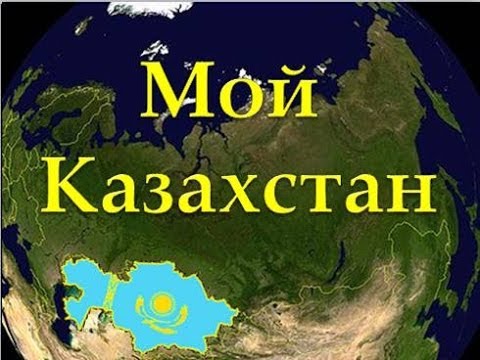 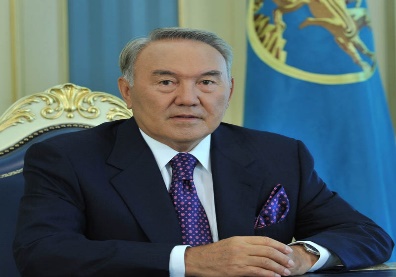 (Дети называют тему урока «Моя страна» )2. Деление на группы «Родина» 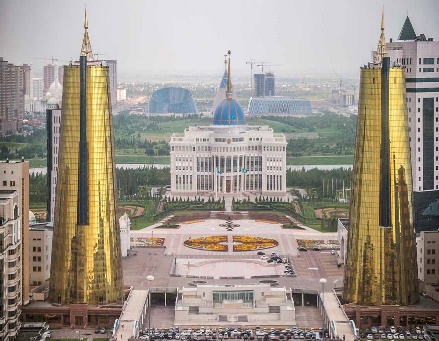 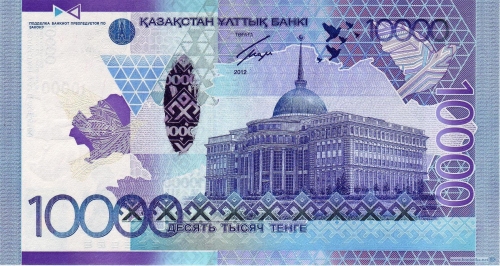 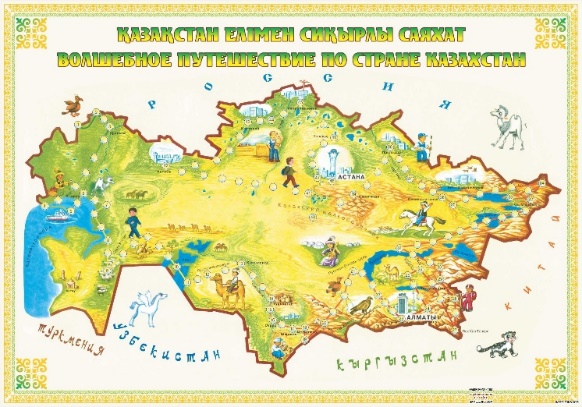  3. Работа с текстом «Моя страна» 1. Чтение текста учителем.    	       Моя страна         Моя  страна- это  Республика  Казахстан.Наш Президент Н.А.Назарбаев.Моя страна-большая. Наша столица-Астана.У нас в стране живут разные народы.Они живут дружно. У нас есть высокие горы, реки и степи.                                                                 Я люблю свою страну.      Дескриптор: внимательно слушают учителя  2. Словарная работа:                                                                  народы-                   горы-                   реки-                                                  дружно-                  степи-                  столица-                 Дескриптор: повторяют за учителем, понимают значение ключевых слов3. «Мозговая атака»- Как называется наша страна? Какая она наша страна?- Кто наш Президент? Столица нашей страны... ?- Кто живет в нашей стране? Как они живут?- Какие у нас горы? Что еще у нас есть? Дескриптор: отвечают на вопросы4. Работа с картинками - Подберите картинку на свой ответ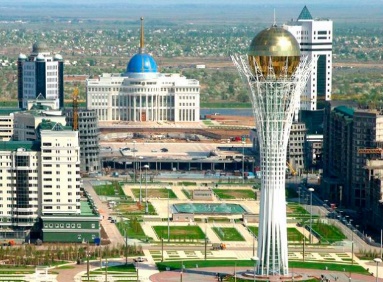 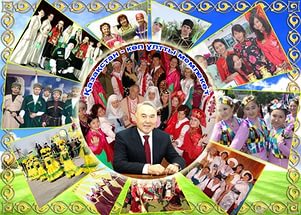 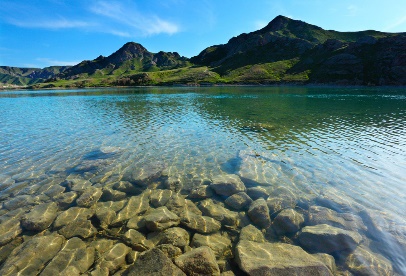 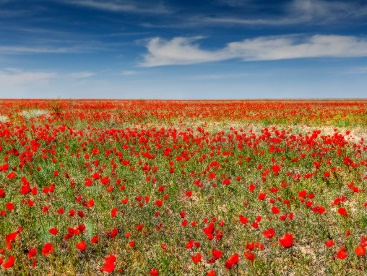 Дескриптор: подбирают картинку на свой ответ5. ФО (тенге)                                  ФИЗМИНУТКА Хорошо, что солнце светит! (изображают солнце)
Хорошо, что дует ветер! (изображают ветер)
Хорошо идти с друзьями! (шагают)
Хорошо прижаться к маме! (обнимают себя)
Хорошо в краю родном! (разводят руки в стороны)
Хорошо там, где наш дом! (изображают дом)
Хорошо кружиться в танце! (кружатся)
Хорошо быть казахстанцем! (выставляют большие пальцы).6. Органайзер «Одиночный пузырь». Подберите слова Дескриптор: подбирают ключевые слова к органайзеру Мотивация к уроку 1. Психологический настрой «Подарите улыбку»- Посмотрите друг на друга и подарите улыбку.Презентация «Моя страна» (Дети называют тему урока «Моя страна» )2. Деление на группы «Родина»  3. Работа с текстом «Моя страна» 1. Чтение текста учителем.    	       Моя страна         Моя  страна- это  Республика  Казахстан.Наш Президент Н.А.Назарбаев.Моя страна-большая. Наша столица-Астана.У нас в стране живут разные народы.Они живут дружно. У нас есть высокие горы, реки и степи.                                                                 Я люблю свою страну.      Дескриптор: внимательно слушают учителя  2. Словарная работа:                                                                  народы-                   горы-                   реки-                                                  дружно-                  степи-                  столица-                 Дескриптор: повторяют за учителем, понимают значение ключевых слов3. «Мозговая атака»- Как называется наша страна? Какая она наша страна?- Кто наш Президент? Столица нашей страны... ?- Кто живет в нашей стране? Как они живут?- Какие у нас горы? Что еще у нас есть? Дескриптор: отвечают на вопросы4. Работа с картинками - Подберите картинку на свой ответДескриптор: подбирают картинку на свой ответ5. ФО (тенге)                                  ФИЗМИНУТКА Хорошо, что солнце светит! (изображают солнце)
Хорошо, что дует ветер! (изображают ветер)
Хорошо идти с друзьями! (шагают)
Хорошо прижаться к маме! (обнимают себя)
Хорошо в краю родном! (разводят руки в стороны)
Хорошо там, где наш дом! (изображают дом)
Хорошо кружиться в танце! (кружатся)
Хорошо быть казахстанцем! (выставляют большие пальцы).6. Органайзер «Одиночный пузырь». Подберите слова Дескриптор: подбирают ключевые слова к органайзеру Мотивация к уроку 1. Психологический настрой «Подарите улыбку»- Посмотрите друг на друга и подарите улыбку.Презентация «Моя страна» (Дети называют тему урока «Моя страна» )2. Деление на группы «Родина»  3. Работа с текстом «Моя страна» 1. Чтение текста учителем.    	       Моя страна         Моя  страна- это  Республика  Казахстан.Наш Президент Н.А.Назарбаев.Моя страна-большая. Наша столица-Астана.У нас в стране живут разные народы.Они живут дружно. У нас есть высокие горы, реки и степи.                                                                 Я люблю свою страну.      Дескриптор: внимательно слушают учителя  2. Словарная работа:                                                                  народы-                   горы-                   реки-                                                  дружно-                  степи-                  столица-                 Дескриптор: повторяют за учителем, понимают значение ключевых слов3. «Мозговая атака»- Как называется наша страна? Какая она наша страна?- Кто наш Президент? Столица нашей страны... ?- Кто живет в нашей стране? Как они живут?- Какие у нас горы? Что еще у нас есть? Дескриптор: отвечают на вопросы4. Работа с картинками - Подберите картинку на свой ответДескриптор: подбирают картинку на свой ответ5. ФО (тенге)                                  ФИЗМИНУТКА Хорошо, что солнце светит! (изображают солнце)
Хорошо, что дует ветер! (изображают ветер)
Хорошо идти с друзьями! (шагают)
Хорошо прижаться к маме! (обнимают себя)
Хорошо в краю родном! (разводят руки в стороны)
Хорошо там, где наш дом! (изображают дом)
Хорошо кружиться в танце! (кружатся)
Хорошо быть казахстанцем! (выставляют большие пальцы).6. Органайзер «Одиночный пузырь». Подберите слова Дескриптор: подбирают ключевые слова к органайзеру ПрезентацияТекст «Моя страна»Вопросы КартинкиТенгеФизминуткаСтрана, Родина, Президент, Астана, народы, дружно, горы, реки, степиКонец урокаОцениваниеФормативное оценивание (Паровозик)        На парте перед каждым ребенком  два жетона: один – с улыбающимся личиком, другой – с грустным. На доске поезд с вагончиками, на которых обозначены этапы урока. Детям предлагают опустить «веселое личико» в тот вагончик, который указывает на то задание, которое вам было интересно выполнять, а «грустное личико» в тот, который символизирует задание, которое показалось  не интересным. Можно использовать только один жетон по усмотрению ученика. Дескриптор: заполняют «Паровозик»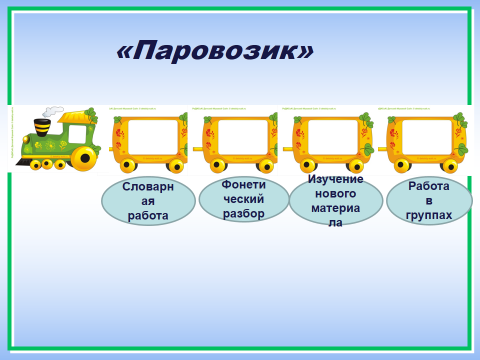 Формативное оценивание (Паровозик)        На парте перед каждым ребенком  два жетона: один – с улыбающимся личиком, другой – с грустным. На доске поезд с вагончиками, на которых обозначены этапы урока. Детям предлагают опустить «веселое личико» в тот вагончик, который указывает на то задание, которое вам было интересно выполнять, а «грустное личико» в тот, который символизирует задание, которое показалось  не интересным. Можно использовать только один жетон по усмотрению ученика. Дескриптор: заполняют «Паровозик»Формативное оценивание (Паровозик)        На парте перед каждым ребенком  два жетона: один – с улыбающимся личиком, другой – с грустным. На доске поезд с вагончиками, на которых обозначены этапы урока. Детям предлагают опустить «веселое личико» в тот вагончик, который указывает на то задание, которое вам было интересно выполнять, а «грустное личико» в тот, который символизирует задание, которое показалось  не интересным. Можно использовать только один жетон по усмотрению ученика. Дескриптор: заполняют «Паровозик»ПаровозикиДом.заданиеНарисовать рисунок «Моя страна» Дескриптор: рисуют рисунок «Моя страна»Нарисовать рисунок «Моя страна» Дескриптор: рисуют рисунок «Моя страна»Нарисовать рисунок «Моя страна» Дескриптор: рисуют рисунок «Моя страна»Рефлексия Выберите стикер под тем изображением, которое соответствует вашему настроениюБыло легко и интересно работатьИспытывал затрудненияБыло очень сложноДескриптор:выбирают стикер, который соответсвтуют настроению  Выберите стикер под тем изображением, которое соответствует вашему настроениюБыло легко и интересно работатьИспытывал затрудненияБыло очень сложноДескриптор:выбирают стикер, который соответсвтуют настроению  Выберите стикер под тем изображением, которое соответствует вашему настроениюБыло легко и интересно работатьИспытывал затрудненияБыло очень сложноДескриптор:выбирают стикер, который соответсвтуют настроению  Стикеры Обратная связь-Что ты узнал на уроке?-Чему научился?-За что себя можешь похвалить?-Над чем еще надо поработать?-Какие задания тебе понравились?-Какие задания оказались трудными? Дескриптор: отвечают на вопросы учителя -Что ты узнал на уроке?-Чему научился?-За что себя можешь похвалить?-Над чем еще надо поработать?-Какие задания тебе понравились?-Какие задания оказались трудными? Дескриптор: отвечают на вопросы учителя -Что ты узнал на уроке?-Чему научился?-За что себя можешь похвалить?-Над чем еще надо поработать?-Какие задания тебе понравились?-Какие задания оказались трудными? Дескриптор: отвечают на вопросы учителя                         Критерии1.Отвечает на вопросы .2.Подбирает  картинку к прослушанному сообщению 3. Создаёт высказывание из 2-3 предложений по картинкам.                                      